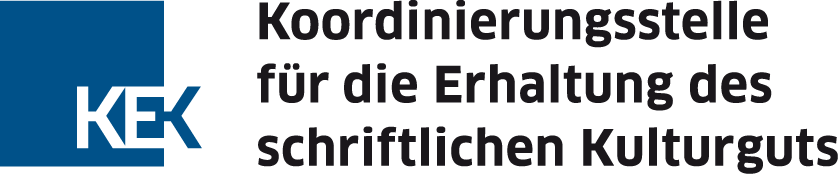 Verwendungsnachweis und Projektbericht zur Erfolgskontrolle für das mehrjährige KEK-Modellprojekt 2023 Nummer MP2-2023-00 (bitte eintragen)Titel des Modellprojekts:Der Verwendungsnachweis (Sachbericht, zahlenmäßiger Nachweis, Belegliste) und der Projektbericht zur Erfolgskontrolle muss der Koordinierungsstelle für die Erhaltung des schriftlichen Kulturguts (KEK) zu den im folgenden genannten Terminen sowohl elektronisch (kek-foerderlinien@sbb.spk-berlin.de) als auch mit rechtsverbindlicher Unterschrift als Papierausdruck in einfacher Ausfertigung vorliegen. Rechnungskopien und sonstige Anlagen sind ebenfalls einzureichen (analog und digital). Eventuell erschienene Presseberichte, Veröffentlichungen und ggf. Belegexemplare sind zuzusenden. Aussagekräftige Fotos von einer repräsentativen Auswahl des zu behandelnden Bestandssegments bzw. des Schadensbilds, ggf. des Vorher-Nachher-Zustands oder der Lagerungssituation, sind digital zu übermitteln (JPG-, TIFF- oder PNG-Dateien).  ANBest-Gk	- innerhalb von einem Jahr nach Erfüllung des Zuwendungszwecks, spätestens     jedoch bis zum 31.12.2025 (bei zweijährigen Projekten)31.12.2026 (bei dreijährigen Projekten) ANBest-P	- innerhalb von sechs Monaten nach Erfüllung des Zuwendungszwecks, spätestens     jedoch bis zum 30.06.2025 (bei zweijährigen Projekten)30.06.2026 (bei dreijährigen Projekten)(bitte ankreuzen)Briefadresse:Koordinierungsstelle für die Erhaltung des schriftlichen Kulturguts (KEK)an der Staatsbibliothek zu Berlin – Preußischer KulturbesitzDr. Ursula Hartwieg (Leitung)10102 BERLINAngaben zur InstitutionSachberichtDarstellung der wirtschaftlichen und sparsamen Verwendung der Fördermittel gemäß dem zahlenmäßigen Nachweis (Sachmittel, etwaige Abweichungen von den dem Zuwendungsbescheid zugrunde liegenden Planungen zur Finanzierung).
 Ausgangszustand, Schäden       (bei Bedarf gesondertes Blatt verwenden)Begründung der Notwendigkeit der Maßnahme(bei Bedarf gesondertes Blatt verwenden)Auswahl und Begründung der angewandten Verfahren(bei Bedarf gesondertes Blatt verwenden)Auswahl und Begründung der verwandten Materialien(bei Bedarf gesondertes Blatt verwenden)Zeitplanung, Vorbereitung und Durchführung der Maßnahmen(bei Bedarf gesondertes Blatt verwenden)Ergebnis inkl. Erläuterung der wichtigsten Positionen des zahlenmäßigen Nachweises(bei Bedarf gesondertes Blatt verwenden)Zahlenmäßiger Nachweis und BeleglisteFür den zahlenmäßigen Nachweis und die Belegliste ist die separate Excel-Datei zu nutzen (Anlage 5b_KEK-MP 2023 - Anlage zu Ziffer 3 Verwendungsnachweis.xlsx).4.	Projektbericht zur Erfolgskontrolle4.1.	Zielbestimmung 	(bei Bedarf gesondertes Blatt verwenden)4.2.	Ausgewählte Maßnahmen zur Zielerreichung(bei Bedarf gesondertes Blatt verwenden)4.3.	Projekterfolg (Erfolgskriterien inkl. Angabe zur Zielerreichung)(bei Bedarf gesondertes Blatt verwenden)Erfolgreich behandelte Menge, ggf. aufgeschlüsselt nach Art der Maßnahme (bei Maßnahmen an Archiv- oder Bibliotheksbestand, z. B. Restaurierung oder konservatorische Bearbeitung)Angaben in lfm, ggf. ergänzend in Bänden Bei Pflichtexemplaren im Bibliotheksbereich: zusätzlich Anzahl der behandelten ExemplareArbeiten, die zu keiner Lösung geführt habenEinhaltung der Kosten- und ZeitplanungBestätigung der AngabenIch/Wir erkläre(n) ausdrücklich, dass die getätigten Ausgaben notwendig waren, dass wirtschaftlich und sparsam verfahren worden ist und die Angaben mit den Büchern und Belegen übereinstimmen.Soweit die Möglichkeit zum Vorsteuerabzug nach § 15 Umsatzsteuergesetz besteht, wurden nur die Entgelte (Preise ohne Umsatzsteuer) nachgewiesen (Nr. 6.4 ANBest-Gk/Nr. 6.2.2 ANBest-P).Die Richtigkeit der Angaben und des Abschlusses wird hiermit bestätigt.Falls eine eigene Prüfungseinrichtung unterhalten wird, Bescheinigung über die Prüfung des Verwendungsnachweises und des Projektberichts zur Erfolgskontrolle unter Angabe ihres Ergebnisses (vgl. Nr. 7.2 ANBest-Gk/ANBest-P):AnlagenFolgende Anlagen sind gemäß Zuwendungsbescheid anzufügen:Zahlenmäßiger Nachweis und Belegliste als Excel-DateiKopien aller Rechnungen, die das Projekt betreffen ggf. Fotodokumentation (Darstellungen sowohl des Vorher- als auch des Nachher-Zustands der/s zu behandelnden Objekte/s)ggf. repräsentative Pressespiegel, Veröffentlichungen, Belegexemplare.Links zu Webseiten hier eintragen:Name:Adresse:_________________________________________Ort, Datum, Stempel_________________________________________                                               _______________________________________________ Name, Vorname (in Druckbuchstaben)                                             rechtsverbindliche Originalunterschrift des                                                                                                             gesetzlichen Vertreters_________________________________________Ort, Datum, Stempel_________________________________________                                               _______________________________________________ Name, Vorname (in Druckbuchstaben)                                             rechtsverbindliche Originalunterschrift des                                                                                                             gesetzlichen Vertreters